Kořen, stonekKořen = radixfunkceabsorpční – přijímá vodu a živinyvodivá – vede vodu nahorumechanická – upevňuje rostlinu v půdězásobní – ukládá zásobní látkysyntetická – produkuje růstové regulátory a alkaloidy (kofein, kokain, nikotin, tein, morfin)typyhlavní a vedlejšíadventivní (náhradní) = kořenová homorhizie (cibule, trávy)metamorfózy (přeměny kořene)dužnaté kořeny a bulvy – zásobní (mrkev, řepa, petržel, křen)kořenové hlízy – zásobní, rozmnožovací; u postranních nebo adventivních kořenů (jiřina, vstavač, orsej)vzdušné kořeny – přijímají vzdušnou vlhkost (tropické a subtropické rostliny, například monstera)haustoria – savé kořeny parazitů a poloparazitů (jmelí, kokotice, podbílek šupinatý)příčepivé kořeny – přichycovací funkce (břečťan)chůdovité kořeny – oporná funkce na nestabilním podkladu (mangrove)hospodářský významzelenina (mrkev, petržel)krmivo (řepa)cukr (řepa cukrovka)léčivky (kostival, miřík celer, smetánka, křen, lékořice)pracovní listkořenová čepička (calyptra) slouží k ochraně dělivého pletiva, díky kterému kořen rostenejdůležitější zásobní látky, které si rostliny ukládají do kořene jsou škrobymezi funkce kořenepatří: upevnění rostliny v půdě, syntéza některých láteknepatří: fotosyntéza, příjem organických látekhlavní a vedlejší kořeny mají dub, jedle, mrkev, hrách, …bulva = ztlustlý kořen a část stonkuStonek = kaulomfunkcemechanická – nese listy a květyvodivá – spojuje kořenový systém a listyasimilační – je-li stonek zelený = fotosyntetizujezásobnítypypodle tvaru a konzistencebyliny = dužnatý stoneklodyha – stonek s listy (hluchavka, kopretina)stvol – bezlistý s přízemní růžicí (smetánka, sedmikráska)stéblo – dutý s kolénky (trávy = bojínek, pšenice, ječmen)dřeviny = dřevnatý stonekstrom – větvený nad zemí (lípa, jedle, smrk)keř – větvený u země (šeřík, růže, jasmín, trnovník akát)polokeř – částečně dřevnatý, částečně dužnatý stonek (brusnice brusinka/borůvka)podle průřezuválcovitý (žito)hranatý (hluchavka)křídlatý (kostival)rýhovaný (přesličky)podle polohy v prostorupřímý (mák)poléhavý (rdesno)plazivý (mochna, jetel)ovíjivý (chmel)popínavý (hrách – listové úponky)větvenívidličnaté (jmelí)hroznovité (většina semenných rostlin – smrk, jedle)vrcholičnaté (jabloň, třešeň, réva vinná)metamorfózyoddenky – podzemní stonky (sasanka, kosatec)hlízy – zásobní orgányoddenkové (brambor)stonkové (kedluben)brachyblasty – zkrácené postranní stonky (borovice, modřín)trny a kolce – špičaté brachyblasty (trnka, hloh)stonky sukulentů – zásobárna vody (kaktusy)úponky (réva vinná)šlahouny – rozmnožovací funkce (ostružiník, jahodník, maliník)hospodářský významzelenina (ředkvička, kedluben)cukr (cukrová třtina)koření (zázvor, skořice)pícniny – krmivovlákna (len, konopí)stavební materiál – dřevo, korekpracovní listpři tloustnutí dřevin vzniká druhotné dřevo a lýko činností kambiapupeny naleznete na vrcholu stonku či větví, v úžlabí listůduté stonky se dělí na delší články (internodia) a kratší články, z nichž vyrůstají listy (uzliny, nody)Stavbaprimární stavba kořene
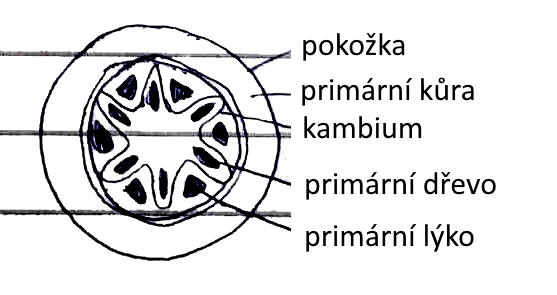 primární stavba neztloustlého stonku
dvouděložné rostliny →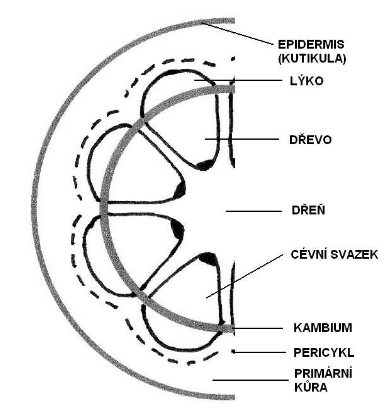 